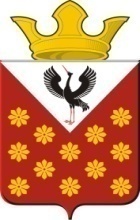 Российская  ФедерацияСвердловская областьБайкаловский районРаспоряжение главы Краснополянского сельского поселенияот 14 июня  2023 года № 51О награждении почетной грамотой Потапову Е.М., Кайгородову Н.Ф., Бармину С.А.      За многолетний и добросовестный труд, и в связи с празднованием Дня медицинского работника:Наградить почетной грамотой Потапову Е.М., Кайгородову Н.Ф., Бармину С.А.Контроль исполнения настоящего Распоряжения оставляю за собой.Глава Краснополянского сельского  поселения                                          А.Н. Кошелев